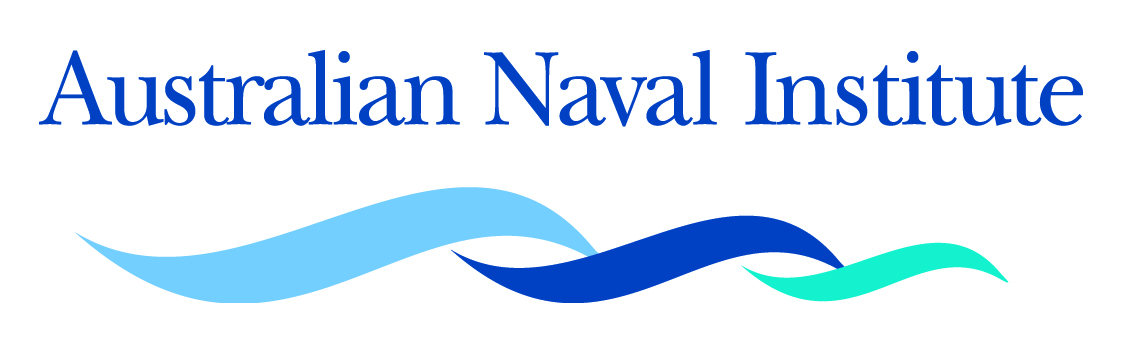 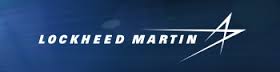 Lockheed Martin 2019 Vernon Parker Oration and DinnerGuest Speaker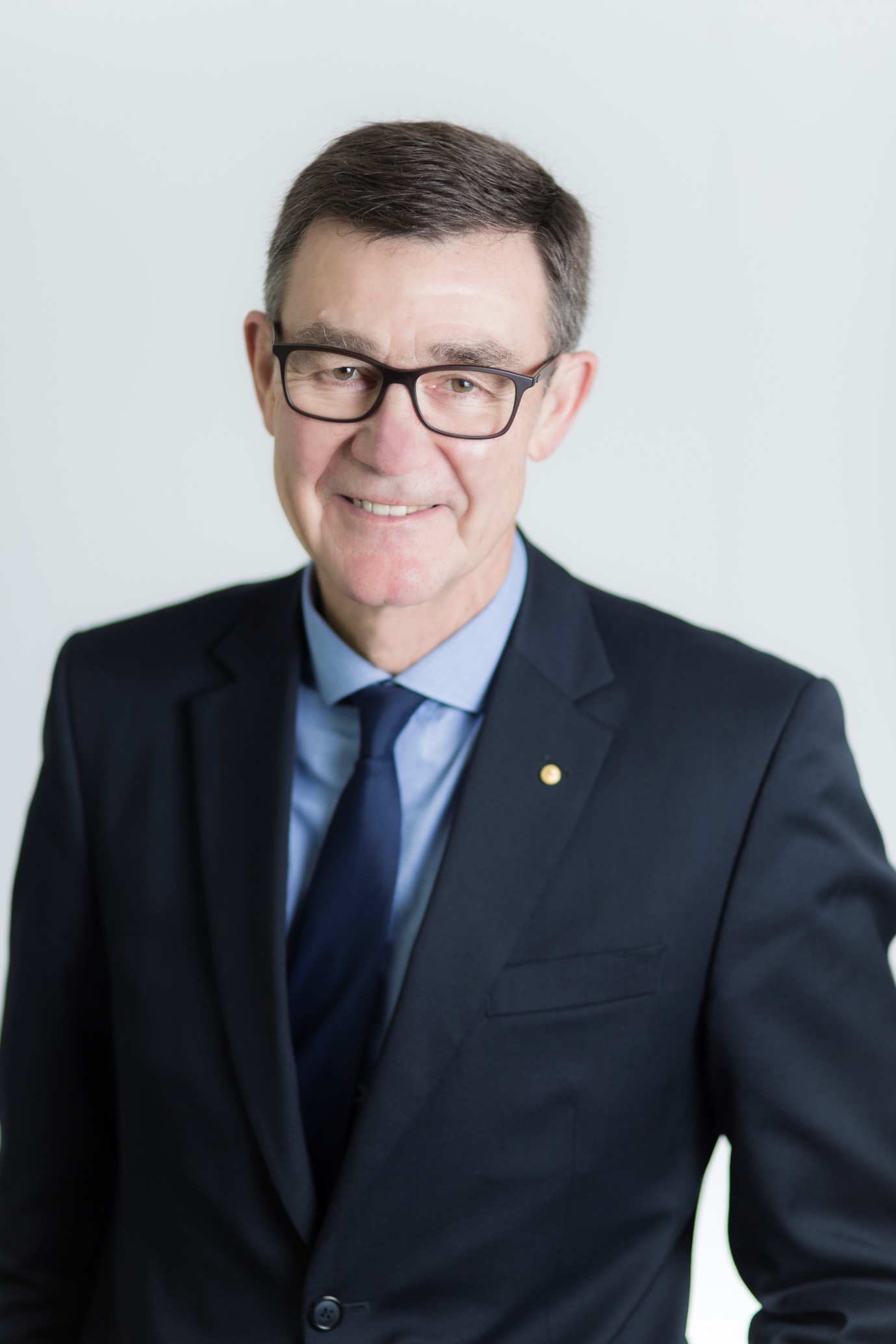 Air Chief Marshal Sir Angus Houston AK, AFC (Ret’d)Chair, Defence SA Advisory BoardFormer Chief of the Defence ForceWednesday, 5 June 2019, 6.15pm for 7.00pmHotel Realm18 National Circuit, Barton ACT 2600The Australian Naval Institute is pleased to announce that Air Chief Marshal Sir Angus Houston AK, AFC (Ret’d) will deliver the 2019 Vernon Parker Oration. Sir Angus was the Chief of the Defence Force from 2005 to 2011. Since his retirement from the military, he has been appointed to a number of positions including Chancellor for the University of the Sunshine Coast and Chair of the Defence South Australia Advisory Board; the Victorian Police Corporate Advisory Group; the University of NSW Canberra Advisory Board; the Canberra Symphony Orchestra and the Supashock Advanced Suspension Advisory Committee, from which he continues his commitment to serve Australia in leadership roles. The Oration will be given at the ANI Annual Dinner to be held at Hotel Realm, Canberra on Wednesday,     5 June 2019. When:	Drinks at 6.15pm, Dinner at 7.00pm Where:	Hotel Realm, 18 National Circuit, Barton ACT 2600                         Dress: Lounge Suit Cost:	ANI Members: $110.00; Non-members: $135.00; Oration & 12 months membership: $195.00 RSVP:	Email: admin@navalinstitute.com.au;                 Phone: +61 (0) 2 6290 1505;        Mail: PO Box 241, Deakin West ACT 2600;               	     Bookings close at 4.00pm on Tuesday, 28 May 2019BOOKING FORMLockheed Martin VERNON PARKER ORATION & DINNER – Wednesday, 5 June 2019
to be held at the Hotel Realm, National Circuit, Barton ACT 2600The following people will be attending the Vernon Parker Dinner Oration: (Please circle the relevant options)SEATING PREFERENCE (if any): The following people would like to sit at the same table:CONTACT DETAILS: This booking can be confirmed using this email address (preferred) or phone no:DIETARY REQUIREMENTS: _____________________________________________________________________PAYMENT DETAILS Bookings and payment can be made through StickyTickets at: https://www.stickytickets.com.au/84628  EFT: Payment of $……………............... has been made by direct deposit to:	  Bank: Australian Military Bank       A/c Name: Australian Naval Institute          BSB: 642 170        A/c no. 100081488 		    (please use your initial and last name as the reference for the payment)
		     Credit Card:  Please charge $…………………………………..... to my     MasterCard      Visa	Name Shown on card:________________________________________________________________________  [PLEASE PRINT]	Signature:	 Expiry date:	CVV: _____________	
NOTE:  	Credit card payments will be processed through the ANI Secretariat merchant facilities in the name of                 Commerce Management Services4.         Please find enclosed my cheque for $………………………. payable to AUSTRALIAN NAVAL INSTITUTE
PLEASE RETURN THIS FORM BY EMAIL, POST, OR FAX TO THE ANIEmail: admin@navalinstitute.com.auPO Box 241  Deakin West  ACT  2600  Australia Tel  + 61 (0) 2 6290 1505     Fax + 61 (0) 2 6290 1580Name (PLEASE PRINT)Dinner Oration ANI Member Dinner Oration
ANI Non-member Dinner Oration
PLUS ANI Membership to 30.06.20$110.00$135.00$195.00$110.00$135.00$195.00$110.00$135.00$195.00$110.00$135.00$195.00TOTALS$...............$...............$..............Card No. 